MARKER TITLE
Dedication CeremonyDay, Month, Date, 2017 TimeMusic	High School Band, local military post, or CD playerPresentation of the Colors	Local VFW, military post, Border Patrol, or R.O.T.C. honor guardU.S. National Anthem & 	Emcee or a local Pledge of Allegiance 	veteranAcknowledgments	Emcee & Recognitions	 Welcome	The Honorable First Name, Last Name,  JudgeTexas Historical Commission	First Name, Last Name or City	First Name, Last Name History	Chair,  (CHC)Presentation of	The Honorable First Name,Proclamation 	Last Name,  CouncilmanRemarks	Local DignitaryKeynote Speaker	Local authority on the subjectUnveiling of the marker	Judge, State Rep./Senator, U.S. Congressman/Senator, local dignitaries and the CHC	Closing remarks	EmceeThe Pledge of Allegiance to the
 Flag“I pledge allegiance to the Flag of the  and to the Republic for which it stands, one Nation under God, indivisible, with liberty and justice for all.”The Pledge of Allegiance to the
 Flag“Honor the  flag; I pledge allegiance to thee, , one state under God, one and indivisible.”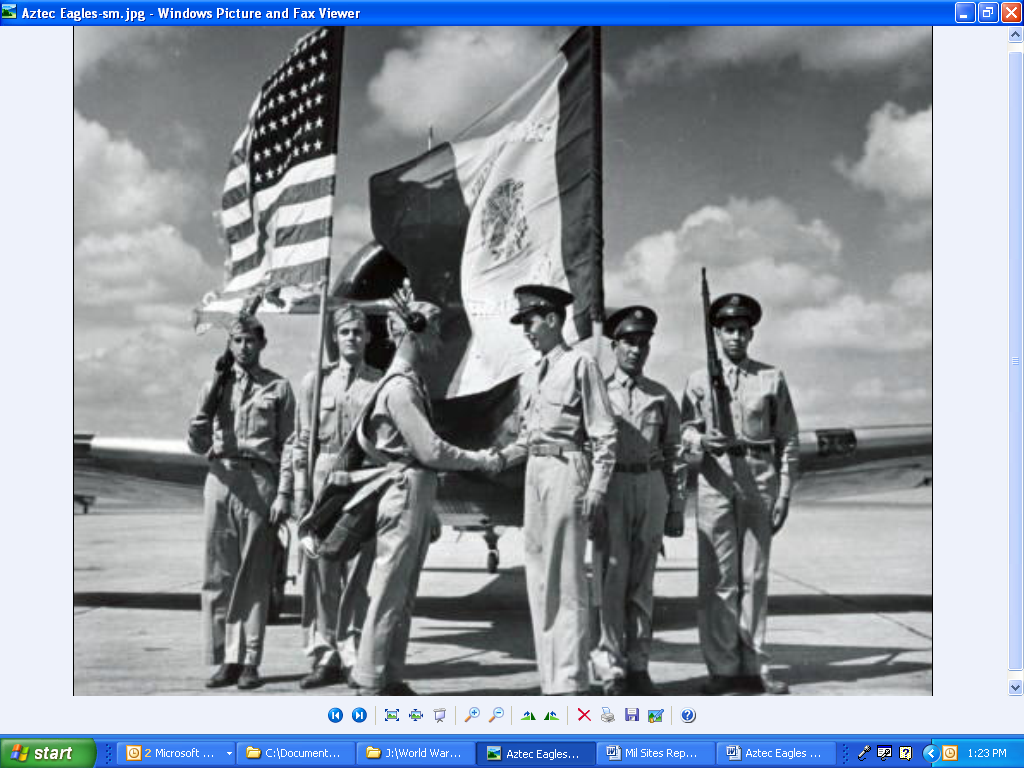 Sample image for front of dedication ceremony programImage from: (Name of repository or collection)OFFICIAL TEXAS HISTORICAL MARKER DEDICATION CEREMONY FOR NAME OF SUBJECTPresented by the Texas Historical Commission, Post Oak  and(local sponsor(s))(Marker funded by sponsor’s name)